GUIDANCE FOR PROPERLY CONSTITUTED CLUBS 2018/19

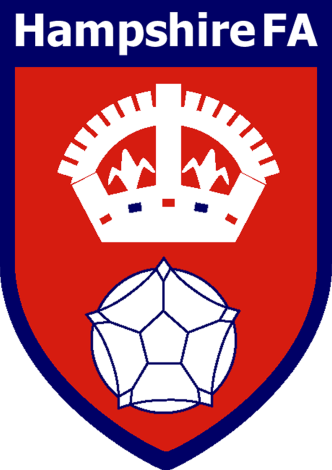 HAMPSHIRE FAWinklebury Football Complex
Winklebury Way
Basingstoke
RG23 8BF
Tel:	01256 853000
Fax:	01256 357973
Email:	Info@HampshireFA.comWeb:	www.HampshireFA.com

Direct Department Telephone Numbers
CONTENTS IntroductionStructure of the GameDetails of a proper Constituted Club League Contact DetailsClub Administration Club Code of Conduct Club Welfare Officers Become a Registered RefereeReaching High StandardsAvailable CoursesHampshire FA Staff ContactsEditor: Cellyn Crook INTRODUCTIONThe vast majority of football throughout the country is played at a local level for personal enjoyment. Before embarking on competing next Season, the following questions should be asked:

-	Are there enough potential players?-	Are there enough volunteers to take care of Club organisation and administration?-	Do you have available funds to compete for next Season?-	Have you completed the League/Competition Forms?

-	Have you renewed your Clubs Affiliation with Hampshire FASTRUCTURE OF THE GAMEIntroduction
A good working knowledge of the structure of the game is important and avoids misunderstanding concerning the roles of the various organisations.  The game of Association Football in  is organised, controlled and governed by The Football Association whose offices are situated at Wembley Stadium, .It is played under the laws of Association Football, which are controlled by FIFA and the international Football Association Board.  The rules and regulations of the Football Association detail the manner in which football is controlled and administrated throughout the country.  The object of the rules and regulation is to enable the game to be governed throughout the country in a uniform manner. AssociationsThere are 43 geographical County football Associations, as well as the football associations of the Amateur Football Alliance, the armed forces and the Islands of Guernsey, Jersey and the , each of which is affiliated to The Football Association.  The organisation and control of the game played in each County Football Association and members of the council are able to help any league, club or individual with any problem that may arise.  The work of each association is carried out by committees and boards, which are responsible to each council.Leagues and ClubsOnce a club is accepted into membership of a , it is required to abide by the Rules of The Football Association, league or competition and may be fined and/or otherwise disciplined if it breaches these rules.  It is important to appreciate that in most cases, league officials are honorary officers and that a poorly run club causes a great deal of additional work for all concerned. 
A club secretary, in particular, must have a good working knowledge of the rules of all organisations of which the club is a member.  In the most serious cases of maladministration, a club may be expelled from its league, or in cases where breaches of The Football Association rules have occurred, its affiliation may be suspended or withdrawn (cases are generally subject to a right of appeal, but where a decision is taken at a General Meeting there is often no appeal).Code of conductIt is important to remember that football is supposed to be fun as well as a competitive sport.  Players, officials and spectators should abide by the Code of Conduct for Football.Details of a proper Constituted ClubAffiliationAll clubs must re-affiliate to their respective County Football Association (Hampshire FA) in each football Season. It is through affiliation that the family of football is brought together and correct standards and discipline are maintained.  
Affiliation acts as a quality assurance and as a safety net to help protect players, clubs, officials and administrators throughout the game.The major benefits from affiliation to your County Football Association include:-	Being part of the structure of the National Game from grass roots upwards-	Eligibility to participate in  competitions-	Discipline and Fair Play-	Opportunities to apply for grant aid and funding from The Football Association-	Access to information and advice from:- Hampshire FA personnel - F.A. Regional Football Development Manager- F.A. Regional Facility Manager-	Opportunities to acquire suitable public liability and personal injury insurance cover for your club, team and players.-	Access to F.A and  publications and resources-	Opportunities to participate in F.A. football development schemes -	The opportunity to make your club’s views known on the future development of the game to both its County football Association and The F.A.Constitution – Appointment of the Club OfficialsClubs must appoint a Chairperson, Treasurer and Secretary to enable the club to function effectively within the F.A. Rules and Regulations. 
It is also mandatory to produce a list of costs to run your team throughout the season, which will help you create a budget of income and expenditure for the season.  This must be submitted to the Hampshire FA by the 1st August every season.
Players – Registration, Eligibility, Discipline, Child protection and CoachingIt is important that clubs are fully conversant with the rules of each competition that they may wish to enter.  All discipline at grass roots is administrated by the Hampshire FA and the secretary of the club is responsible for ensuring that all players are eligible to play.  
If the clubs have any doubts about eligibility, for example suspensions, they should contact the Hampshire FA’s Disciplinary Department for details.  For youth teams, it is important to observe The F.A. Child Protection Policy, Practices and Procedures. An official of the club should attend an F.A. Child Protection, Good Practice and Club Welfare course.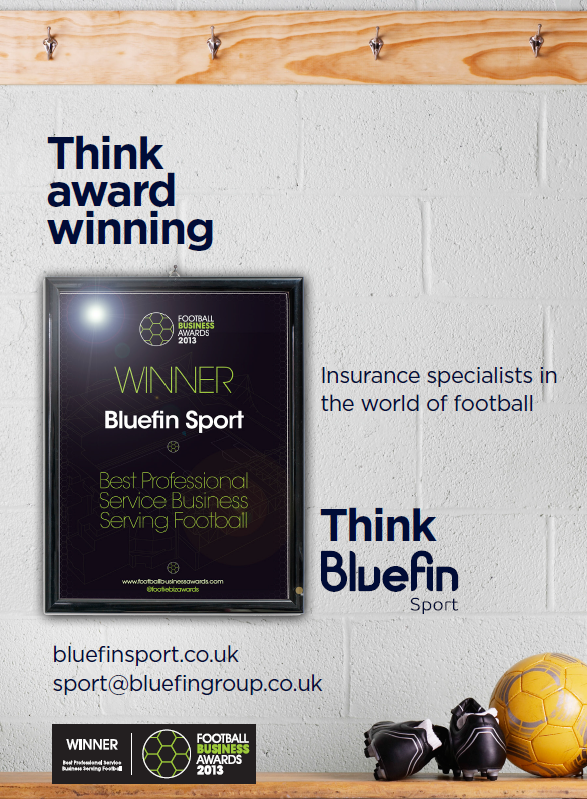 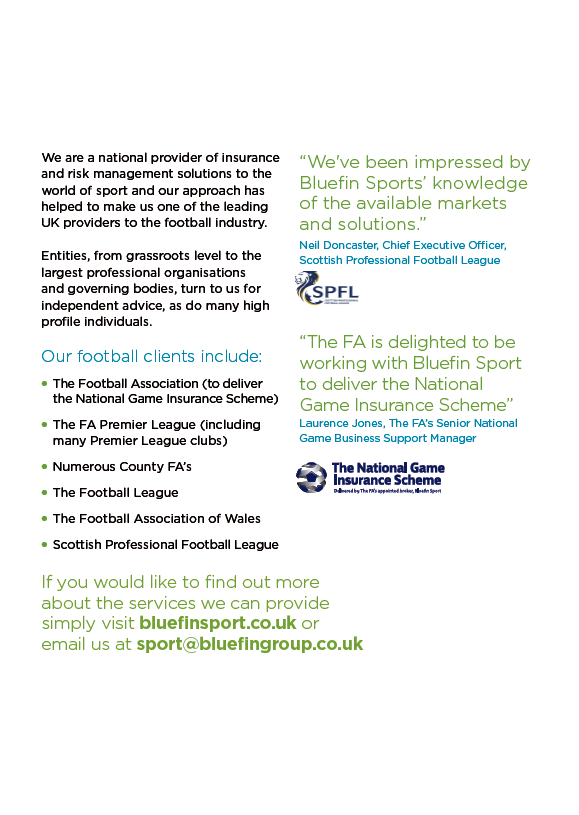 Insurance – Public Liability, Personal Injury and Other policies
From 2017, all clubs shall be required to cover their players with Personal Accident Insurance that complies with the minimum criteria set by the Hampshire FA Board of Directors. The insurance offered by Hampshire FA is provided by Bluefin as part of The FA National Game Insurance Scheme. Further details of the cover can be found on our website under the “Affiliation” section, or on Bluefin’s website (https://www.bluefinsport.co.uk/ngis/club-and-team/personal-accident-insurance/ ).
Please note that as part of your Affiliation with Hampshire FA it is mandatory for a Club to have public liability insurance.  If you do not wish to accept the public liability offered by the Hampshire FA then you will need to provide a copy of this insurance which covers at least £10 million indemnity, as per the County Handbook.		
A brief summary of what the public liability covers, more information can be made available by contacting the Hampshire FA.
Cover includes:Club social and fundraising events up to 1,500 attendees(1) but excluding hazardous events such as firework displays, driving events, bouncy castles, sailing, anything at height (e.g. bungee jumping).(1)Cover can be extended to include football tournaments and selected other events that exceed 1,500 attendees. Please contact Linaker (Western) Ltd for details.Property Owner’s Liability, including cover for spectator stands, temporary or permanent (excludes operators of licensed premises.)Liability for loss of or damage to premises hired, leased or rented to you for the purpose of your businessMember to member liability for any member of an insured club whilst engaged in club activities but excluding any active participation in the sport.  This cover applies in the event of one individual member of the club making a claim against the club or another member.Referees/match officials whilst refereeing County affiliated competitions, including any stand-in referees.  (Covers all levels of football in  and below Step 2 in )Volunteers of the insured club/league whilst acting on behalf of the club/league.Products Liability – club memorabilia, programmes, food and drink sold or supplied.Special Third Party Property Damage Extension for windows/windscreens. Excess is reduced to just £25 with a £2000 limit per policy period.First Aid.  Administering of First Aid is included for club members other than when such persons are indemnified under a Medical Malpractice or other insurance.Affiliation – County Associations and LeaguesClubs will need to affiliate to a parent County Football Association (Hampshire FA) and the appropriate league they wish to join.  Fixtures – Leagues and Cup CompetitionsFixtures are administrated by the appropriate League/Competition, which advises clubs of forthcoming matches.  If it is a home match, the club secretary must arrange hire of a pitch; notify opponents and officials of kick-off time and location of venue.  For away games, inform your own team of venue, kick-off time and make transport arrangements for players.  Hampshire FA runs cup competitions, which gives an opportunity for teams to play against clubs from different leagues or divisions.Remember competitions often use different rules so check with your League/Competition Handbook for details.  If your Club are of Senior or Intermediate status, it is mandatory for you to enter their respective Competitions.Kit and EquipmentSuitable equipment must be obtained prior to the start of the season and ensure you have sufficient equipment for all teams in your club.  The necessary equipment will include playing strip, first aid kit, nets and balls.Please note that approval must be given from a Hampshire FA Council Member or personnel at the Hampshire FA Offices of sponsorship on all playing Shirts/Shorts/Socks in accordance with FA Rules.
Please also note that Clubs must not wear dark coloured kits as per FA Rules & Regulations.Results/Public Relations/PressEnsure you comply with competition regulations by passing on the results of your matches.  This helps with administration, and also allows results to appear in the local media, teletext or the internet.PitchesYou should apply to the relevant Local Authority, Parish Council or Private Ground Authority to hire a ground for matches, in some cases the League may allocate grounds to Clubs.  Please note that pitch hire charges vary greatly and you must take great care about terms and conditions of hire.  Finance, Fund Raising and Bank AccountsAs a club, it will be important to raise funds quickly to cover the essential expenditure such as affiliation fees, league membership fee, pitch hire charges (which often must be paid well in advance) and kit.  Decide the fee for members’ annual subscription and at which bank or building society to open an account in the club name.  
If you are planning to hold a Charity/Benefit match or maybe a football tournament you must seek sanction from the Hampshire FA in writing, forms may need to be signed and completed so please contact The Hampshire FA offices. Please contact Sam.Charles@HampshireFA.com for more information.Make sure that your Club has its own bank account with two signatories on the account also ensure you keep the members fully informed, through the treasurer, of any expenditure and how much is in the account.
Always remember that every member of a club is likely to be a joint owner of any assets of the club, but also jointly liable for all or part of any debts.  Clubs should therefore consider suitable insurance and seek advice from appropriate league, competition or County Football Association representatives.  It is also important to make provision for how any cash, kit or other assets will be dealt with if the club ceases to exist.
Other Items
Some of the other key items which require attention include:Club colours (Clubs are not permitted to wear black or dark colour clothing) Training facilitiesMatch FeesAnnual general meeting
Once the foregoing items have been decided, the club’s rules can be drawn up for adoption at the first annual general meeting.  It is advisable to arrange for this meeting to be held in May or June.  Club Officers
There will be a need for club officials to run the club and you should try to appoint a Chairperson, Secretary and Treasurer.  Try to avoid press ganging someone who does not want the responsibility and remember that family members of players may well be interested in the posts.  It is also required that all Clubs have a Child Welfare Officer in place. Club NameThe name selected should be one that is unique to the individual club.  Hampshire FA will not permit a club to use the same or similar name as one already affiliated as this may lead to confusion.Which League to Apply to for Membership
Application for membership to a league or other competition must be made as soon as possible.  Most leagues begin to formulate their divisions for the following season during April and May, and it is suggested that a club makes initial contact with the league or other competition of its choice during February or March.  
Clubs may well be disappointed if they leave their application any later than this.  The most important consideration before applying is to establish which day the club wishes to play football, (i.e. Saturdays, Sundays or midweek).Whole Game SystemThe “Whole Game Portal” is an online system that will enable your club to deal with the administration of discipline online. Notifications can been sent to you direct on cases involving your Club and players, access to download information on discipline cases, ability to respond to charges, enter matches for players who are serving match based suspensions, amend player details and making secure payments online.These changes have had a significant and positive impact on the administration of football and have been designed and developed to reduce both the costs of the-day-to day administration and your valuable time as a volunteer.In order for your club to gain access to the “Whole Game Portal” we will need you to notify us via email to portalaccess@HampshireFA.com confirming that you wish to administer discipline for your club online. We will then endeavour to provide access within 24 hours. If you are already registered with “Member Services” then these details will be your login credentials. However, if you have previously registered but no longer remember these details then please click the link on the page “Have you forgotten your password”. You can then use the details provided at the top of this page to retrieve your details. This page can also be used for those clubs who have not previously registered with “Member Services”.Please click the link below to access the user friendly guide on using the Whole Game Portal:http://www.hampshirefa.com/clubs-leagues/discipline/whole-game-portalPlease click the link below to access the “Whole Game Portal” in order to login:https://wholegame.thefa.com/Account/LoginPlease click the link below if you have previously registered within Member Services but have forgotten your password:https://www.thefa.com/account/RequestPasswordReset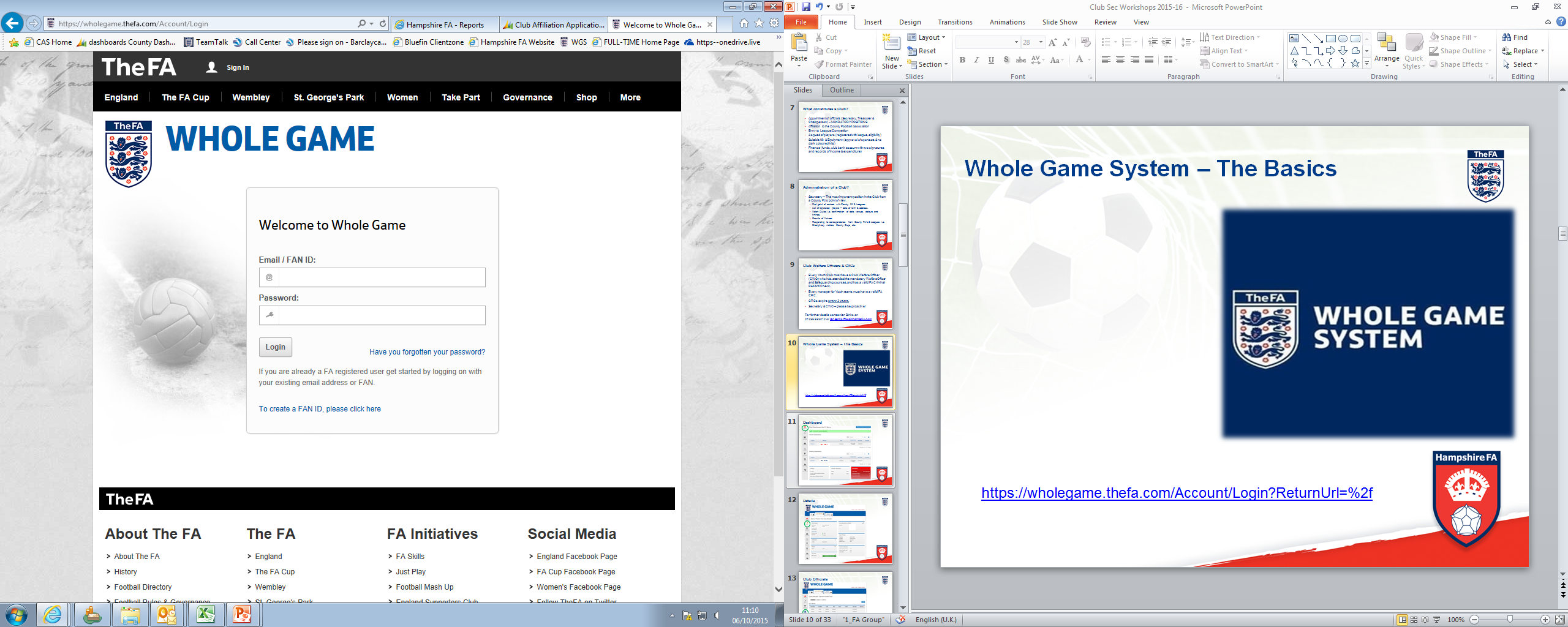 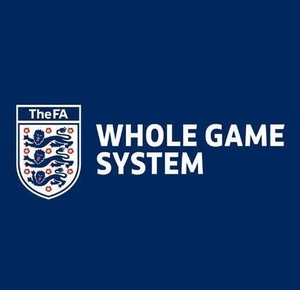 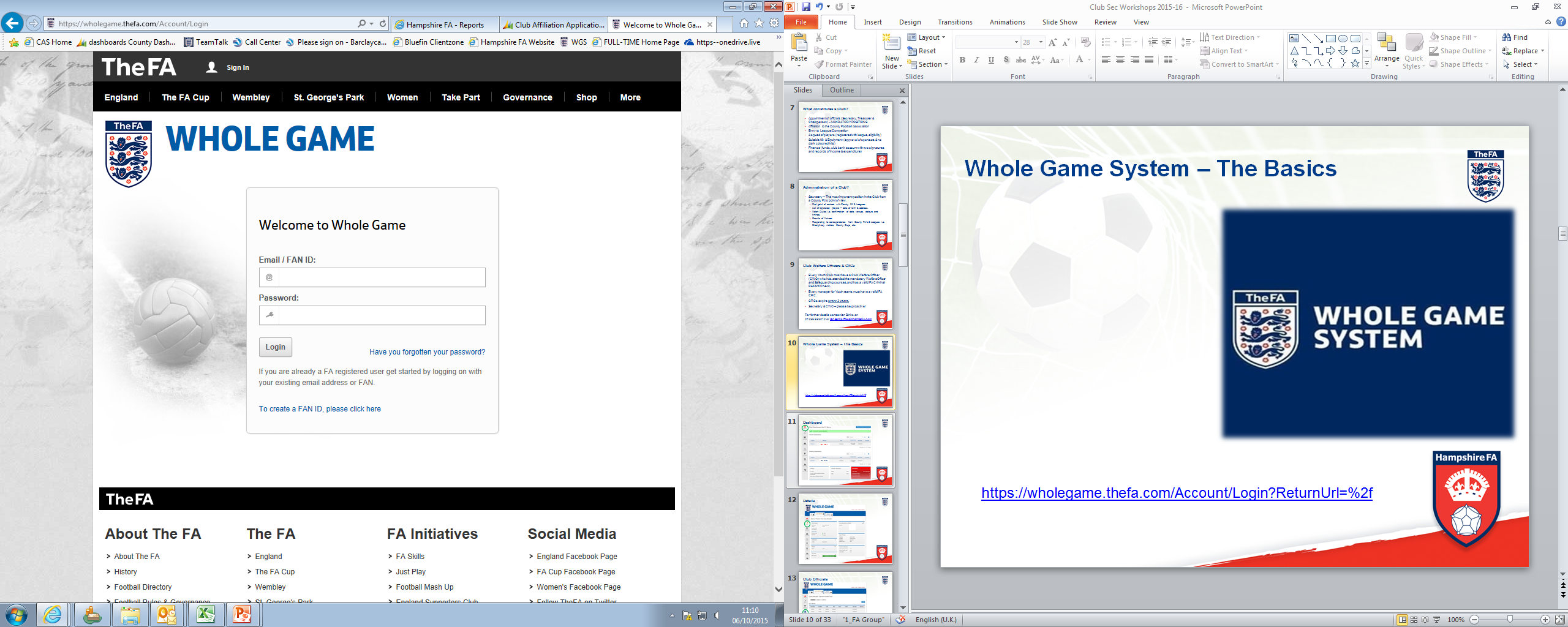 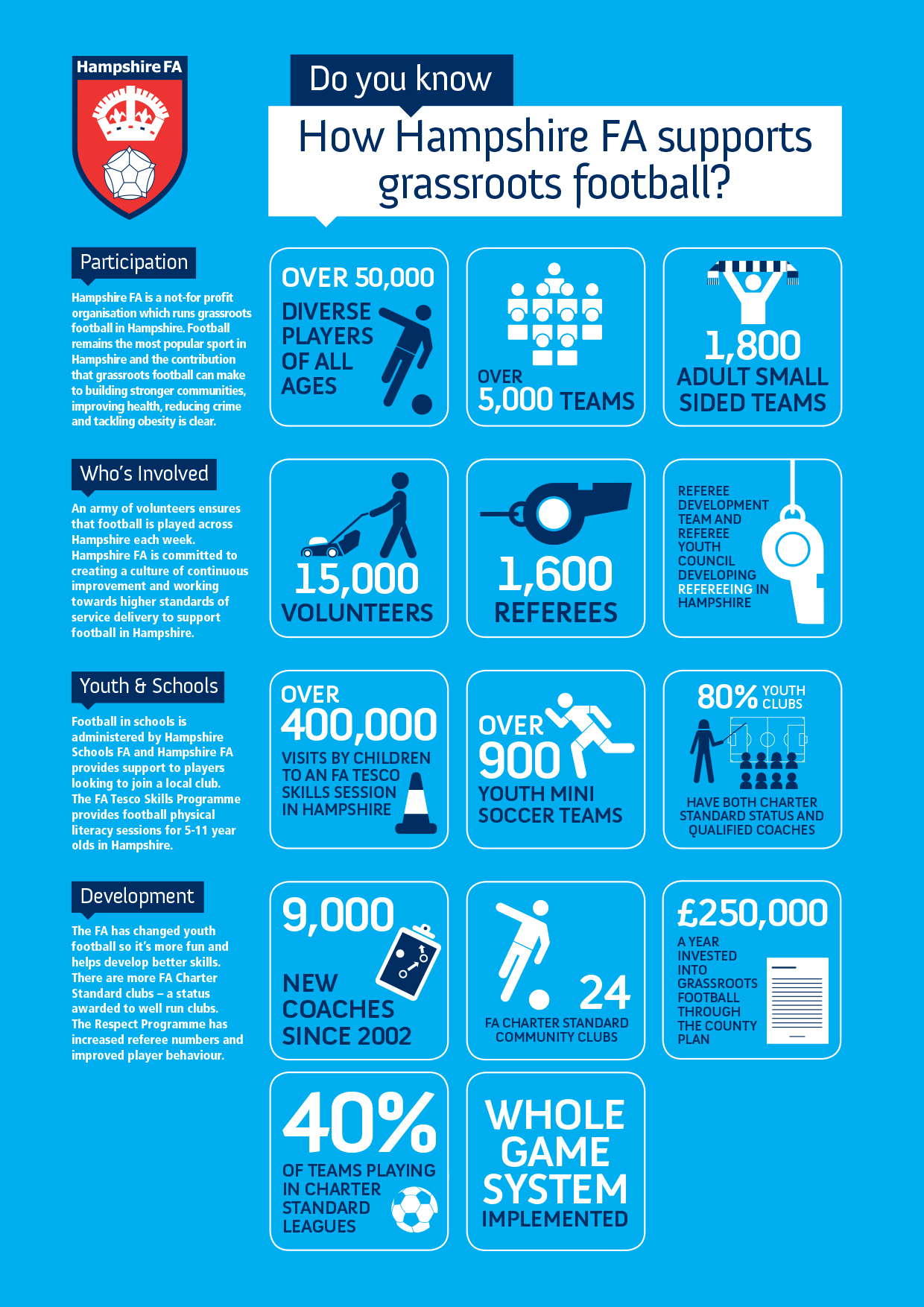 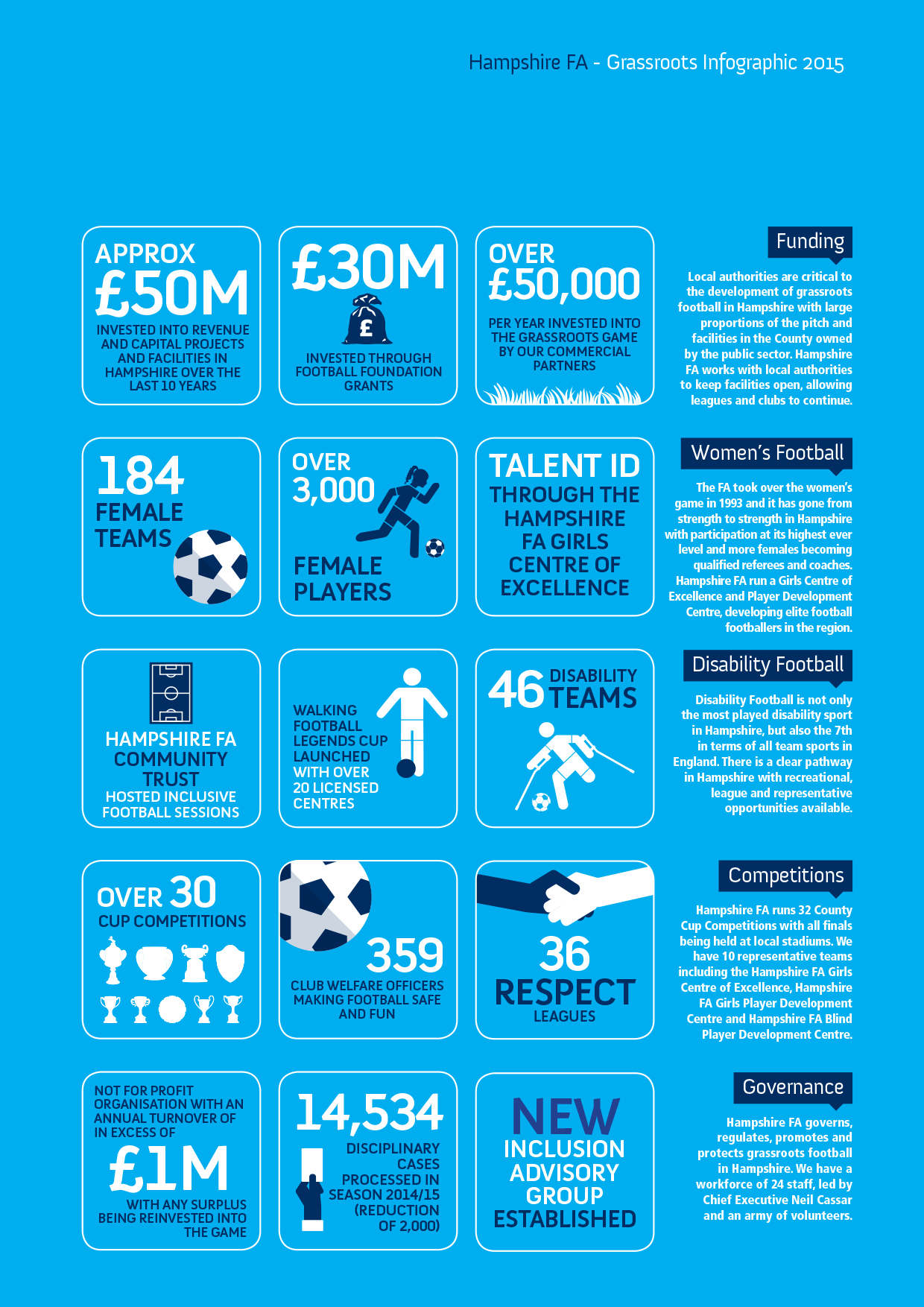 League name                             Secretary         Secretary Details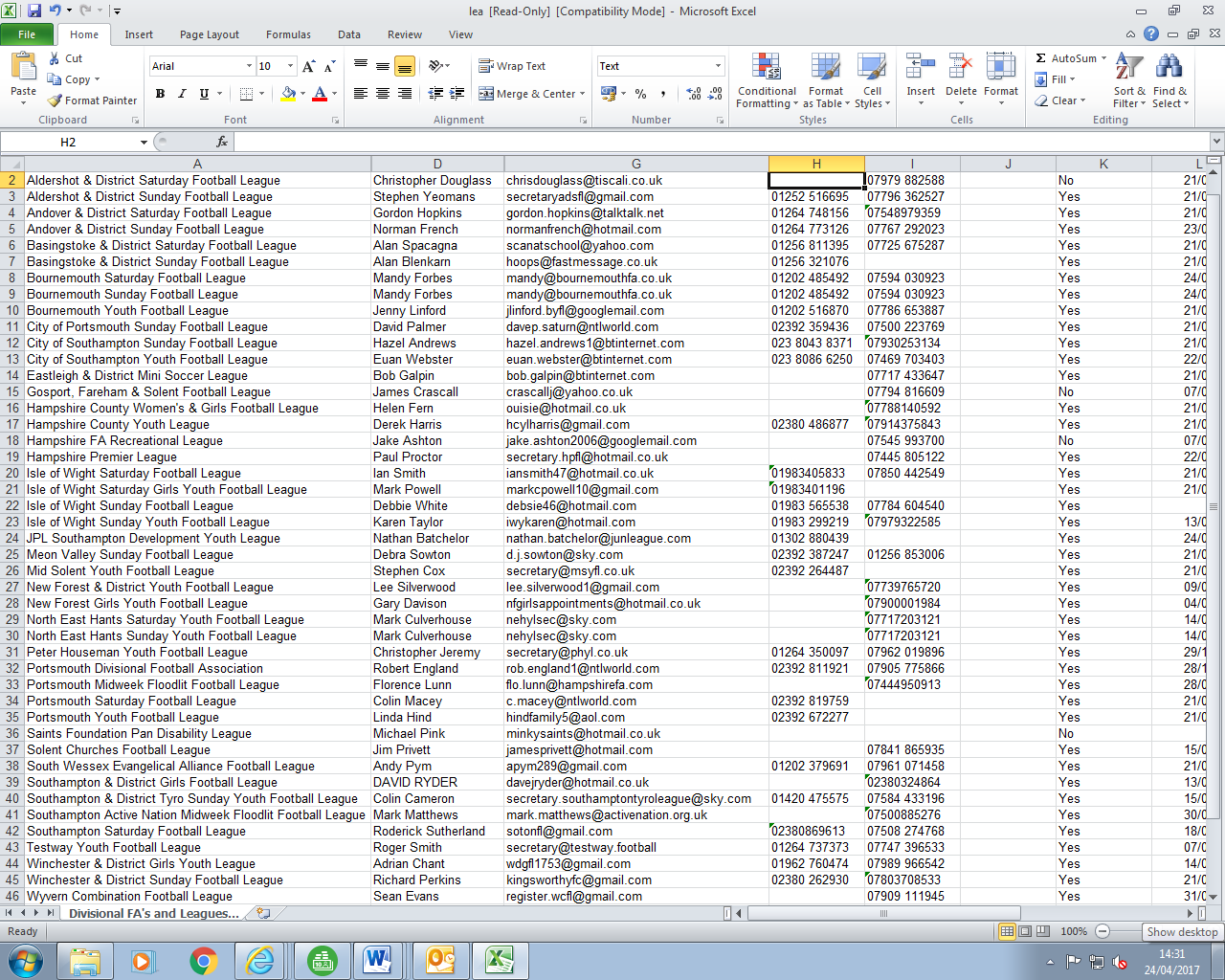 CLUB ADMINISTRATION – MAKING THINGS GO RIGHTClub OfficialsThe business and affairs of a club are generally managed and conducted by a Committee consisting of the officers, the managers of the various teams and a number or ordinary members (usually players or supporters).Normally the officers of the club are a Chairperson, Vice-Chairperson, Honorary Secretary, and/or Honorary Treasurer.  In addition to these positions, a club may also have additional officers (e.g. a Fixtures Secretary, Assistant Secretary, Press Officer, and Social Organiser).  Officers are usually elected at the annual general meeting and hold office until the next AGM. Ordinary committee members are also usually elected at the AGM.Committee meetings are generally held on a monthly basis to deal with club business.  The committee is responsible for the control of the club and the pursuance of its objectives as stated within the rules of the club.  Club officers are also responsible for the day-to-day operation of the club within their specific areas of responsibility.  All officers should be required to make a report at each committee meeting.  In this way the committee can keep proper control of the club’s activities.One person should not try to fill more than one of these functions as teamwork in the organisation of a club is as essential as teamwork on the field of play.  As clubs progress up the leagues, a greater number of duties/responsibilities may have to be undertaken by the club and additional officers may be required (e.g. someone to produce a match day programme or a specialist Fixtures Secretary). Football WorkforceTo help you get more people involved in your club, The Football Association has set up the Football Workforce.  This important new programme from The Football Association recognises the value of volunteers to the development of football at every level of the game.The Football Workforce is a programme that aims to:-	Build a skilled, well supported volunteer Workforce, who enjoy undertaking clearly defined roles and responsibilities and whose work is recognised and valued throughout the organisation and beyond.
For a free copy of the Football Workforce information pack and folder please write to:Football Workforce, The Football Association,Wembley Stadium,  or call the Football WorkforceChairperson
Although generally speaking, the Chairperson does not have specific duties, he or she will oversee the work carried out by the other officers and preside over committee meetings.
Secretary
Generally, the position of Secretary is, without doubt, the most important in the club.  The Secretary is the official contact between the club and any competition/County Football Association and therefore The Football Association.  The County Football Association will correspond with the Secretary rather than other club officials.  The Secretary duties will also includeAffiliation. Each established club is required to renew its affiliation to The Hampshire FA each year. Affiliation is completed online via the Whole Game system if an existing club. If you are a new club, A form for this purpose is despatched to each club and it is advisable to complete the form and return it to the Hampshire FA office on or before 1st June in any season.League Membership. In most cases established clubs will be sent membership renewal forms by league or other competition in which it competes.Correspondence.  All correspondence must be dealt with without delay.  This is most important for any disciplinary matters.Club records.  The maintenance of comprehensive club records is essential.  The following information needs to be accurately maintained.Minute book.  The minutes provide an official record of the club’s affairs.Financial records.  Financial records must be kept to record income and expenditure, and any assets (e.g. vehicles) or liabilities (e.g. any loans).  This information shall be provided by the Treasurer.  All normal Inland Revenue and customs and Excise requirements will need to be met, in so much as they apply.Players’ register.  An up-to-date record of the names, addresses and dates of birth of all past and current club players and officials must be maintained.  Registration forms must be obtained, correctly completed and forwarded to the appropriate competition officer, within the prescribed time, as set out in the competition rules.Transfers.  Clubs wishing to sign a player registered with a club playing in the same league must refer to the rules of transfer as determined by the league.Contract players.  A contract player is a player who has a signed a standard F.A. contract which must be lodged with the Football Association to make it valid.  Players who have signed for clubs as players under written contract are not permitted to play for any other club while the contract remains in force.  If a club is to claim compensation for the transfer of any player, that player must be under written contract or have been offered re-engagement in accordance with F.A. Rules.Notification.  Notify all leagues and competitions in which your club competes of any change of any officers-	Change of Secretary. The League, Local Divisional Association and Hampshire FA must be informed in writing of a change in Secretary, Treasurer or Chairperson do not rely on the League passing this information on, it is not their responsibility.Secretary match dutiesIn respect of match duties the Secretary must ensure that:Date, venue, colours and timings.  Opponents and match officials are notified of the exact location, time of kick-off and colours (shirts, shorts and socks).  Maximum notice should be given (competition rules generally give details of minimum notice required).  If there is a clash of colours, arrange for the away team to change (N.B. some competitions may require home team to change colours).  Make certain that the goalkeepers’ jerseys are a different colour from those to be used by both teams.  Some competitions permit notification to be made by telephone.  Others require notification in writing.  Check the rules to avoid problems, which may lead to fines.  Telephone contact has its advantages as a rapport can be established with other clubs, but can lead to confusion and/or disputes at a later date.  It is better to confirm any telephone arrangements in writing immediately whenever possible.Knock-out competitions.  If involved in a knock-out competition, check the rules relating to qualification of players, number of substitutes allowed and method of obtaining a result if the match is drawn (i.e. extra time, replay or kicks from the penalty mark).Travelling time.  When travelling to away matches, sufficient time must be allowed to arrive without causing a late kick-off.  The home team should arrange for the dressing rooms to be opened at least one hour before the game. If travelling to the Isle of Wight or the  discount vouchers are available with the Hampshire FA.Match balls.  Match balls which meet the requirements of Law 2 of the Laws of Association Football have to be provided.  The competition rules may state how many match balls need to be provided, but at least two should be available.Match Officials. Confirm appointment of Referee.  If a Referee has not been appointed, arrange for a club member (preferably a qualified Referee) to be available to take charge.Arrange for someone to greet the Referee and make him/her feel welcomeSubmit team sheet to match officials and opposition when required by rules of competition (normally before kick off).Ensure that the Referee is paid promptly after the match (always obtain a receipt) according to competition rules.If possible appoint competent Club Assistant Referees.  Some competitions permit substitutes to act as Club Assistant Referees. But it is neither advisable nor desirable.Results.  Ensure that the result is telephoned to the league or the competition secretary as soon as possible after the match.  The rules of the competition will state the time by which a result must be notified.  If the club competes in more than one league/competition, make sure that a match return card is completed and submitted to the competition within two days after the match.  Insert the details required and ensure the Referee is marked correctly on his/her performance.Disciplinary procedures.  Responding to disciplinary matters issued by The Hampshire FA is strictly the responsibility of the club.  It shall be the duty of the club Secretary and the player or official involved, within 14 days of the date stated on the notification, to ensure that the Association Secretary receives such information as may be demanded.  Failure to do so may lead to a Late Fine and also further action being taken against the club and/or the player or official.  Club secretaries are advised to refer to the full disciplinary procedures in the Hampshire FA Handbook.Hospitality.  Provide appropriate hospitality for opponents and match officials according to club custom or competition requirements.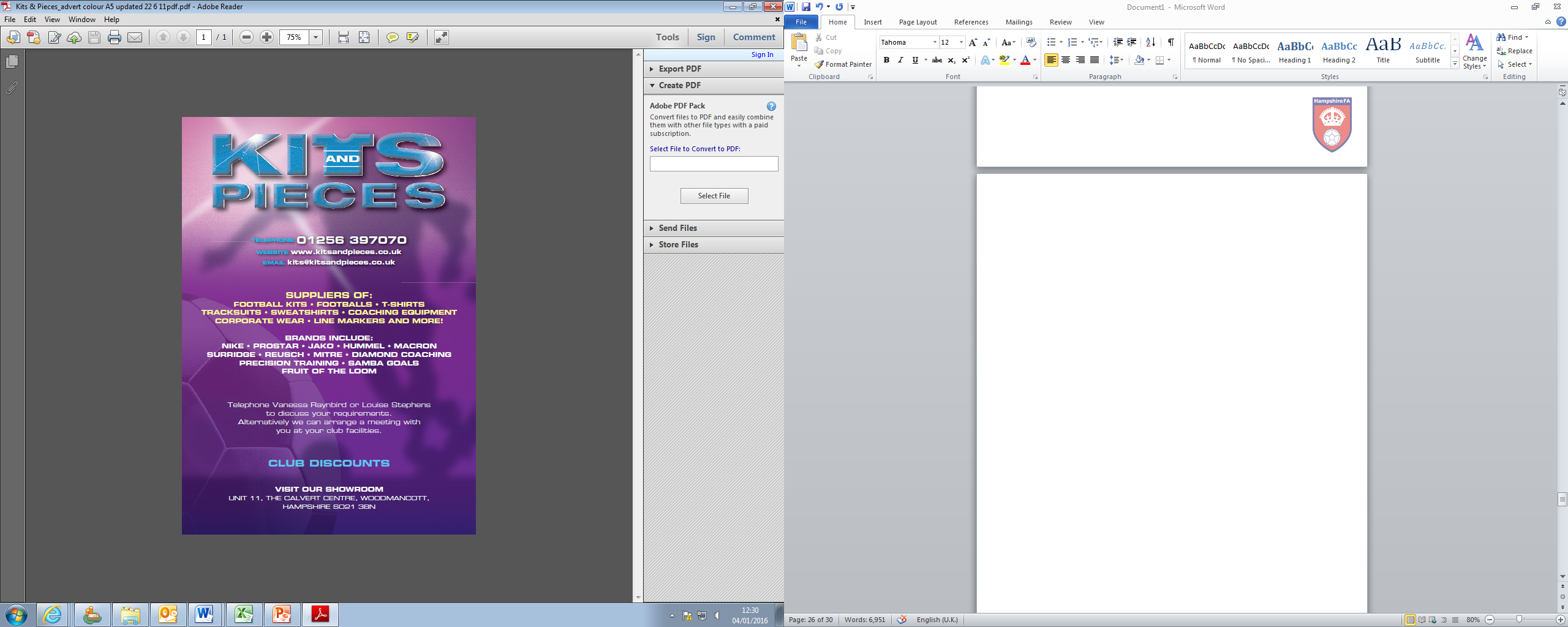 Treasurer
The Club Treasurer has a key role to manage and administer finances for the club.  The additional issues that require the Treasurer’s attention are as follows:The income and expenditure record and balance sheet must be presented to the club’s annual general meeting and considered there by the members.A cash book and all vouchers must be retained by the club for at least two seasons preceding the current season to be available for production to the Hampshire FA whenever required.  The Inland Revenue or other bodies may require more.A financial statement must be prepared which must be verified each year by an appropriately qualified person. A copy of any financial statement must be forwarded the Hampshire FA on or before 1st June in every season. When a new club official with the authority to sign cheques is appointed, the bank must be notified without delay and a new bank mandate must be completed. It is very important to check the dates by which all County Football Association, league or other competition fees are due, as fines may be imposed for late payment.All clubs should operate a separate bank or building society account for the transaction of club business.Fund-raising
Clubs should contact their The Hampshire FA for details of any F.A. grants and loans and other funding opportunities available from The Football Association or other sources.Insurance
Clubs should have insurance cover for their officials and players in case of injury or accident while travelling to matches or playing football.  Please note, it is mandatory for every affiliated Club to have public liability insurance. Please contact Sam.Charles@HampshireFA.com for more information.Summary
Plan ahead, try to anticipate problems, and get to know Hampshire FA and competition handbooks.  If the Secretary is unsure how to interpret the rules, these should be checked with the Hampshire FA or League/Competition Secretary.CLUB CODE OF CONDUCTFor CoachesCoaches are key to the establishment of ethics in football. Their concept of ethics and their attitude directly effect’s the behaviour of players under their supervision. Coaches are, therefore, expected to pay particular care to the moral aspect of their conduct.   Coaches have to be aware that almost all of their everyday decisions and choices of actions, as well as strategic targets, have ethical implications.   It is natural that winning constitutes a basic concern for coaches.   This code is not intended to conflict with that.   However, the code calls for coaches to disassociate themselves from a "win-at-all-costs" attitude.Increased responsibility is requested from coaches involved in coaching young people.   The health, safety, welfare and moral education of young people are a first priority, before the achievement or the reputation of the club, school, coach or parent.Set out below is The F.A. Coaches Association Code of Conduct (which reflects the standards expressed by the National Coaching Foundation and the National Association of Sports Coaches), which forms the benchmark for all involved in coaching:1. 	Coaches must respect the rights, dignity and worth of each and every person and treat each equally within the context of the sport.2. 	Coaches must place the well-being and safety of each player above all other considerations, including the development of performance.   3. 	Coaches must adhere to all guidelines laid down by governing bodies.4. 	Coaches must develop an appropriate working relationship with each player based on mutual trust and respect.   5. 	Coaches must not exert undue influence to obtain personal benefit or reward.6. 	Coaches must encourage and guide players to accept responsibility for their own behaviour and performance.7. 	Coaches must ensure that the activities they direct or advocate are appropriate for the age, maturity, experience and ability of players.8. 	Coaches should, at the outset, clarify with the players (and, where appropriate, parents) exactly what is expected of them and also what they are entitled to expect from their coach.  9. 	Coaches must co-operate fully with other specialists (e.g. other coaches, officials, sports scientists, doctors, physiotherapists) in the best interests of the player.10. 	Coaches must always promote the positive aspects of the sport (e.g. fair play) and never condone violations of the Laws of the Game, behaviour contrary to the spirit of the Laws of the Game or relevant rules and regulations or the use of prohibited substances or techniques.11. 	Coaches must consistently display high standards of behaviour and appearance.12. 	Not to use or tolerate inappropriate language.For PlayersPlayers are the most important people in the sport. Playing for the team, and for the team to win, is the most fundamental part of the game. But not winning at any cost - Fair Play and respect for all others in the game is fundamentally important.This Code focuses on players involved in top-class football. Nevertheless, the key concepts in the Code are valid for players at all levelsObligations towards the gameA player should:1. 	Make every effort to develop their own sporting abilities, in terms of skill, technique, tactics and stamina.2. 	Give maximum effort and strive for the best possible performance during a game, even if his team is in a position where the desired result has already been achieved.3. 	Set a positive example for others, particularly young players and supporters.4. 	Avoid all forms of gamesmanship, and time wasting.5. 	Always have regard to the best interests of the game, including where publicly expressing an opinion on the game and any particular aspect of it, including others involved in the game.6. 	Not use inappropriate language.Obligations towards one's own teamA player should:1. 	Make every effort consistent with Fair Play and the Laws of the Game to help his own team win.2. 	Resist any influence, which might, or might be seen to, bring into question his commitment to the team winning.Respect for the Laws of the Game and competition rulesA player should:1. 	Know and abide by the Laws, rules and spirit of the game, and the competition rules.2. 	Accept success and failure, victory and defeat, equally.3. 	Resist any temptation to take banned substances or use banned techniques.Respect towards OpponentsA player should:1. 	Treat opponents with due respect at all times, irrespective of the result of the game.2. 	Safeguard the physical fitness of opponents, avoid violence and rough play, and help injured opponents.Respect towards the Match OfficialsA player should:1. 	Accept the decisions of the Match Official without protest.2. 	Avoid words or actions, which may mislead a Match Official. 3. 	Show due respect towards Match Officials.Respect towards Team OfficialsA player should:1. 	Abide by the instructions of his Coach and Team Officials, provided they do not contradict the spirit of this code.2. 	Show due respect towards the Team Officials of the opposition.Obligations towards the SupportersA player should:1. 	Show due respect to the interests of supporters.CLUB WELFARE OFFICERS (CWO)The FA has made it mandatory for every Club with youth teams (U18, U17, U16 – U7 etc) to appoint a Club Welfare Officer (CWO). See, “Appointing a Club Welfare Officer” as provided by The FA on:http://www.thefa.com/TheFA/WhatWeDo/FootballSafe/DownloadsFor Clubs with youth teams to be accepted for affiliation by the County and being signed on by a League, the CWO must possess the following:An FA accepted In date Enhanced Criminal Records Check (CRC) with the DBS.Attended a Safeguarding Children in Football workshop (other means not accepted)Attended a Welfare Officer Workshop.The two key responsibilities of the CWO are:To be clear about the club’s responsibilities when running activities for children and young people. This involves:Ensuring these responsibilities are well understood by othersWorking with the Youth League Welfare Officer (YLWO)Working with the  Welfare OfficerPromoting The FA’s Respect programme and helping to develop best-practice processes.To help club personnel to understand what their ‘duty of care’ towards children and young people actually means and entails day-to-day.To carry out these responsibilities the CWO will need to follow five simple steps:Step 1 – Put in place:A Safeguarding Children Policy and anti-bullying policyResponsible recruitment processes, including the taking up of referencesThe Respect Codes of Conduct.Step 2 – Understand:What Respect aims to doThe benefits of implementing the Respect Codes of ConductThe quick wins to be gained by using The FA’s Safeguarding Children best-practice guidance (e.g. Travel, Trips and Tournaments, Photography guidelines, Anti-bullying policy and club Safeguarding Children policy template)Why certain roles require an Enhanced CRC check and how The FA CRC process worksHow to refer a concern about the welfare of a child.Step 3 – Communicate with:Club officials about Respect and its aimsParents/spectators and get them to sign up to the Respect Codes of ConductParents and new players by getting involved with running ‘start of season’ welcome sessions for membersCoaches and managers about the importance of being consistent role models for their playersThe YLWO – introduce yourself, find out how the YLWO can support you and let them know what you are doing to safeguard children in your clubThe County FA Welfare Officer if you need help or adviceThe FA by taking part in surveys, questionnaires and focus groups as and when asked.Step 4 – Encourage:Parents to complete the Respect education programmeCoaches, team managers, first aiders/medics to complete The FAs Safeguarding Children WorkshopCoaches and team managers to listen to their players ideas and viewsThe committee to make use of the Designated Spectators’ Area at all games.Step 5 – Monitor:Repeated incidents of poor behaviour and liaise with your committee (and where necessary your YLWO or CFA Welfare Officer)Compliance with Enhanced Criminal Record checks for those who require one (youth team managers, coaches and physios/ first aiders) using the Hampshire FA website Members Services for CWOs (Safeguarding section)Whistle-blower policyWhistle-blowing can be used as an early warning system or when it’s recognised that appropriate actions have not been taken. This approach or policy is adopted in many different walks of life.It is about revealing and raising concerns over misconduct or malpractice within an organization or within an independent structure associated with it. Any adult or young person with concerns about a colleague can also use whistle-blowing by contacting The FA’s Safeguarding team on 0800 169 1863 Extension 6300 or 6400 or via email on safeguarding@TheFA.com.Alternatively you can go direct the Police or Children’s Social Care and report your concerns there, or to the Child Protection in Sport Unit via cpsu@nspcc.org.uk or the NSPCC Helpline via 0808 800 5000 or by emailing help@nspcc.org.uk	www.hampshirefa.com/MembersServices/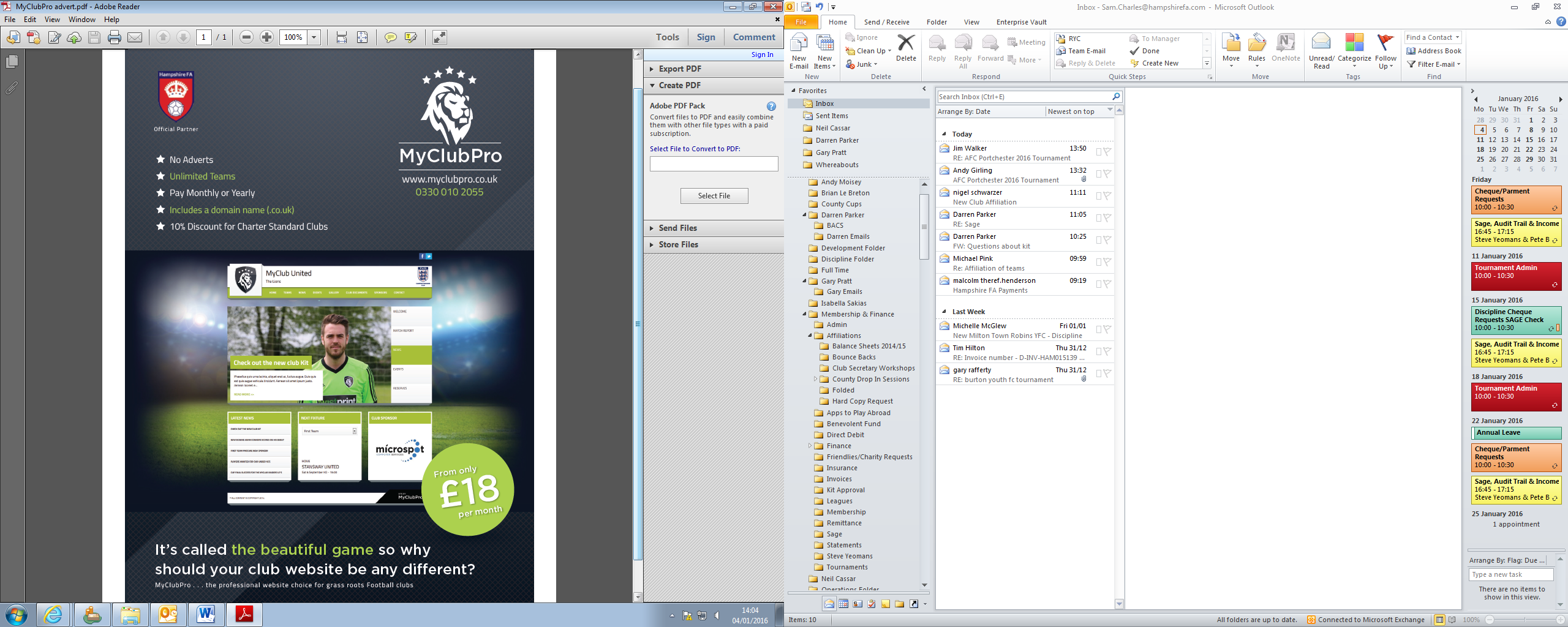 BECOME A REGISTERED REFEREEThe Hampshire FA are actively pursuing the recruitment of potential referees to take the game through this new millennium, ask yourself, are you interested? - Can you do it? If the answer to at least one of these questions is yes you could become a future FA Cup Referee. Every FA Cup, Premier League and International Referee started in exactly the same way.Refereeing is a very worthwhile and rewarding experience, and can provide a life-long interest. With the new initiatives at present being put in place for the development of Referees by The Football Association refereeing has never had such opportunities to raise the profile of its role, and attain the very highest levels of professionalism throughout all levels.For the younger person ‘The sky’s the limit’ with a little hard work and commitment they can attain the very highest level with the help and support of the ‘Young Referees Programme’ and newly formed Refereeing Academies. For the more mature person it is still perfectly feasible to reach the top in a comparatively short space of time and referee at a higher level and enjoy the benefits and kudos that it brings.The referee is a very important and essential part of the modern game. There can never be too many referees!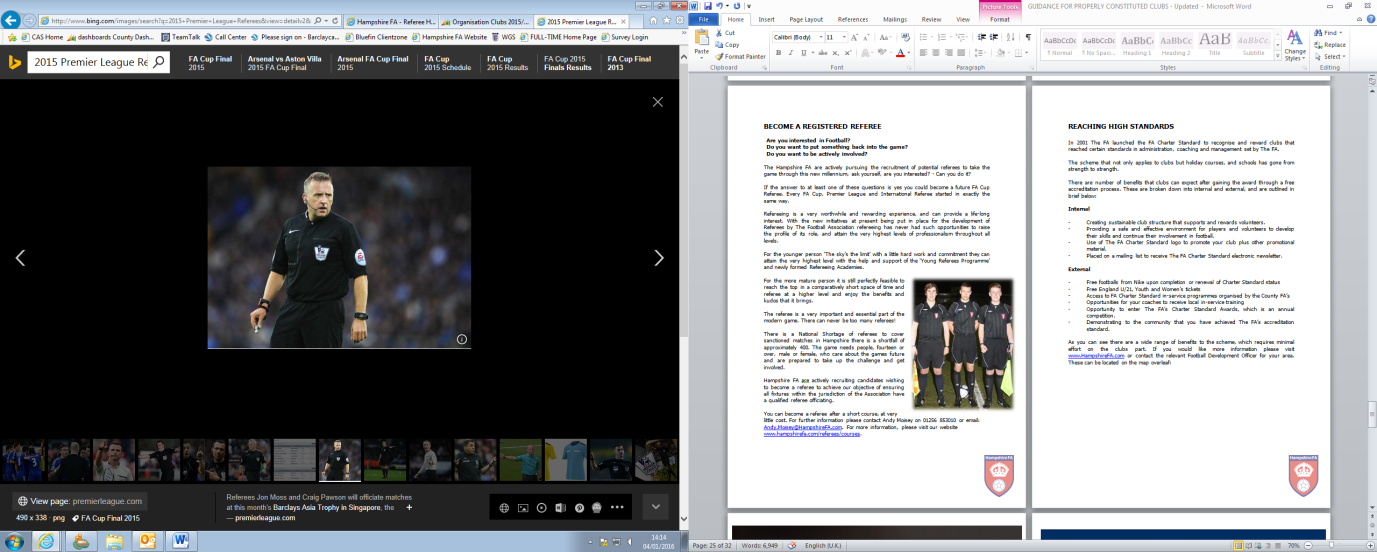 There is a National Shortage of referees to cover sanctioned matches in Hampshire there is a shortfall of approximately 400. The game needs people, fourteen or over, male or female, who care about the games future and are prepared to take up the challenge and get involved. Hampshire FA are actively recruiting candidates wishing to become a referee to achieve our objective of ensuring all fixtures within the jurisdiction of the Association have a qualified referee officiating.You can become a referee after a short course, at very little cost. For further information please contact Andy Moisey on 01256 853010 or email: Declan.Hellyer@HampshireFA.com.  For more information, please visit our website www.hampshirefa.com/referees/courses.REACHING HIGH STANDARDS
In 2001 The FA launched the FA Charter Standard to recognise and reward clubs that reached certain standards in administration, coaching and management set by The FA.  The scheme that not only applies to clubs but holiday courses, and schools has gone from strength to strength.There are number of benefits that clubs can expect after gaining the award through a free accreditation process. These are broken down into internal and external, and are outlined in brief below:Internal
-	Creating sustainable club structure that supports and rewards volunteers.-	Providing a safe and effective environment for players and volunteers to develop their skills and continue their involvement in football.-	Use of The FA Charter Standard logo to promote your club plus other promotional material.-	Placed on a mailing list to receive The FA Charter Standard electronic newsletter.External
-	Free footballs from Nike upon completion or renewal of Charter Standard status-	Free England U/21, Youth and Women’s tickets-	Access to FA Charter Standard in-service programmes organised by the ’s-	Opportunities for your coaches to receive local in-service training-	 to enter The FA’s Charter Standard Awards, which is an annual competition.-	Demonstrating to the community that you have achieved The FA’s accreditation standard.
As you can see there are a wide range of benefits to the scheme, which requires minimal effort on the clubs part. If you would like more information please visit www.HampshireFA.com or contact the relevant Football Development Officer for your area. These can be located on the map overleaf: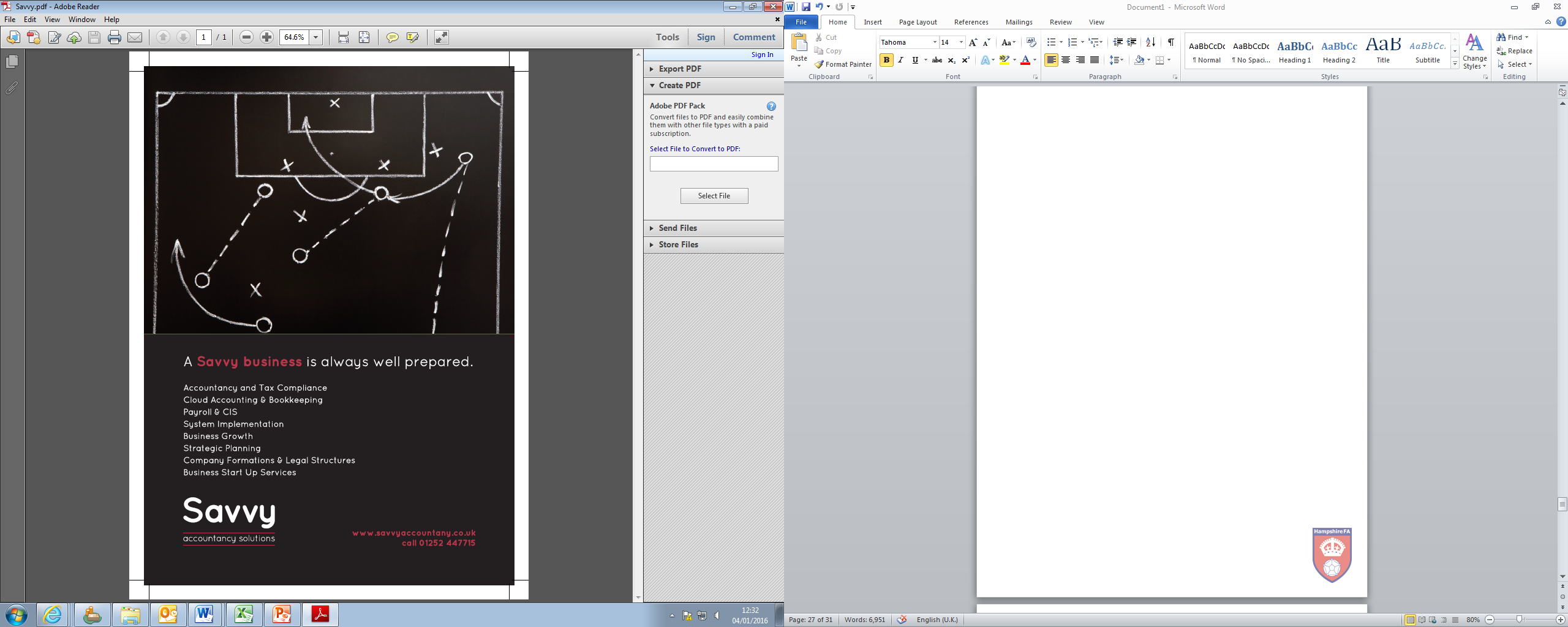 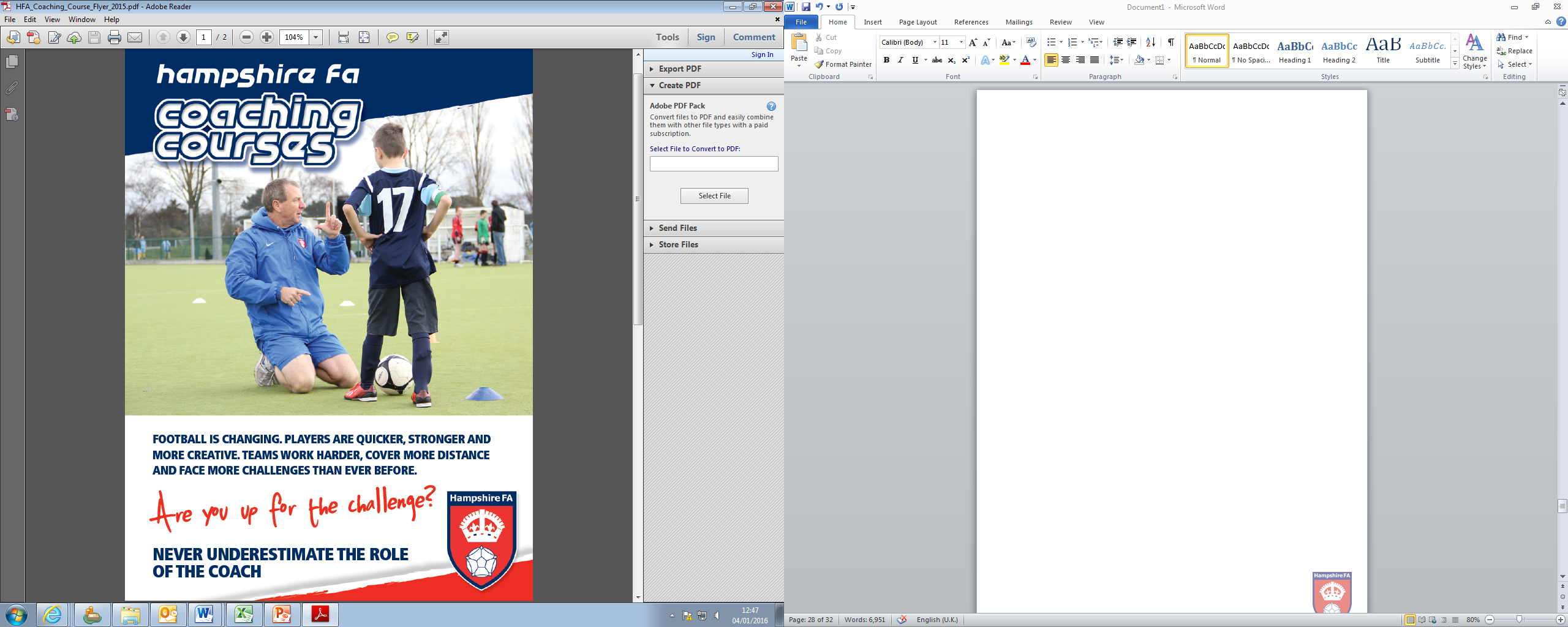 AVAILABLE COURSES Safeguarding Children Courses The Safeguarding Children courses are all one 3 hour session. The course is designed to raise awareness of best practice in safeguarding children in football and to ensure that everyone recognizes their moral and legal responsibilities when working with children. It supports participants to create fun, safe and positive football environments, ensuring that people know how to report a concern about a child's welfare. The course supports The FA's strategic goals to raise standards across the game and demonstrates our capacity to be trusted to lead. To enrol on this course please visit www.HampshireFA.com/Development If you have already done this course but require a refresher session, please visit www.TheFA.com/Footballsafe. Getting your Club Welfare Officer CRC checked As a requirement for the Clubs Welfare Officers role, the nominated candidate must be CRC checked via the FA CRC Unit. In order to obtaining a CRC Disclosure form, please contact Ian Binks on 01256 853012 or Email him on Ian.Binks@HampshireFA.com.Welfare Officers Workshop It is a requirement that prior to attending this course, you have attended the Safeguarding Children’s course and also have a full FA CRB check in place. The course is designed to explore the role of the welfare officer and to identify the support networks for designated persons in football. It will assist welfare officers to recognize the best practice that is already in place to safeguard youth leagues and youth teams and identify any areas that need to be addressed to provide fun, safe, positive football environments. The course will support welfare officers to take ownership and develop confidence in dealing with poor practice issues, provide information on key child protection legislation and the statutory agencies and provide clarity on reporting concerns about child abuse. The course supports The FA's strategic goals to raise standards across the game and demonstrates our capacity to be trusted to lead. To enrol on the course, please visit www.HampshireFA.com/Development.For details on Level 1 & Level 2 Coaching Courses, please contact Jackie Binnington on 01256 853014 / Jackie.Binnington@HampshireFA.com, or for details on Youth Module Courses please contact Matthew York on 01256 853016 / Matthew.York@HampshireFA.com. HAMPSHIRE FA STAFF CONTACTS The Hampshire FA Office is situated in Basingstoke and is open for business at 8:30am until 5:15pm, Monday to Friday (excluding Bank Holidays) to serve the football community in Hampshire. Neil Cassar (Chief Executive) 01256 853000 / Secretary@HampshireFA.com Connor Gates (Business Support Officer) 01256 853013 / Connor.Gates@HampshireFA.com Emma Allen (Marketing and Communications Officer)0239 879988/ Emma.Allen@HampshireFA.comThe Football Development Section is headed up by Chris Smith and are responsible for delivering key FA Initiatives including Facility Improvement & Development, Club Development, School Club Links, Football Education, Women & Girls Football, Mini-Soccer, Disability Football and Social Inclusion to name but a few. Chris Smith (Football Development Manager)01256 853019/ Chris.Smith@HampshireFA.comSacha Nicholas (Facilities and Investment Manager)01256 853018/ Sacha.Nicholas@HampshireFA.comCharlotte Brown (Senior Football Development Officer)01256 853017/ Charlotte.Brown@HampshireFA.comJackie Binnington (Senior Education Officer)01256 853014/ Jackie.Binnington@HampshireFA.comAlice Weaving (Education Officer)
01256 853021/ Alice.Weaving@HampshireFA.comFlo Lunn (Women and Girls Football Development Officer)01256 853015/ Flo.Lunn@HampshireFA.comPedro Viveiros (Adult Male Football Development Officer)01256 853009/ Pedro.Viveiros@HampshireFA.comJake Ashton (Assistant Football Development Officer)01256 853020/ Jake.Ashton@HampshireFA.comGlenn Brailey (Disability Development Officer)
01256 853023/ Glenn.Brailey@HampshireFA.comMichael Conway(Community Coach)Michael.Conway@HampshireFA.comThe Football Operations Team, managed by Darren Parker, administers the more traditional activities of the County FA such as Competitions, Referees, Disciplinary, Safeguarding, Finance and Membership (Sanction and Affiliation). Darren Parker (Operations Manager) 01256 853001 / Darren.Parker@HampshireFA.com Gary Pratt (Senior Football Administrator/Community Manager) 01256 853003 / Gary.Pratt@HampshireFA.com Sam Charles (Football Administrator – Membership & Finance) 01256 853002 / Sam.Charles@HampshireFA.com Connor Gates (Business Support Officer)01256 853000 / Connor.Gates@HampshireFA.comAndy Moisey (Referee Development Manager) 01256 853011 / Andy.Moisey@HampshireFA.comDeclan Hellyer (Referee Development Officer) 01256 853010 / Declan.Hellyer@HampshireFA.com Debbie Sowton (Discipline Manager) 01256 853006 / Debbie.Sowton@HampshireFA.com Jon Fancy (Football Administrator - Discipline) 01256 853005 / Jon.Fancy@HampshireFA.com Shayne Gallant (Football Administrator - Discipline) 01256 853008 / Shayne.Gallant@HampshireFA.comDale Yarney (Football Administrator) 01256 853000 / Dale.Yarney@HampshireFA.com Glen Storey (Football Administrator) 01256 853004 / Glen.Storey@HampshireFA.comIan Binks (Designated Safeguarding Officer) 01256 853012 / 07718 122900 / Ian.Binks@HampshireFA.comCallum Amos (Business Safeguarding Administrator)
01256 853006/ Callum.Amos@HampshireFA.comLewis Wells (Football Administrator Apprenticeship)
02393 87998/ Lewis.Wells@HampshireFA.com
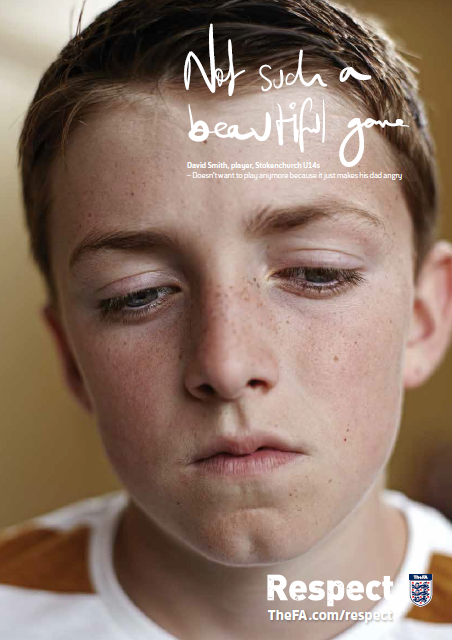 Discipline AffiliationCupRefereesCoaching01256 85300601256 85300201256 85300301256 85301101256 853014Are you interested in Football?Do you want to put something back into the game?Do you want to be actively involved?